AKCE  NA LEDEN                                                                                                                                 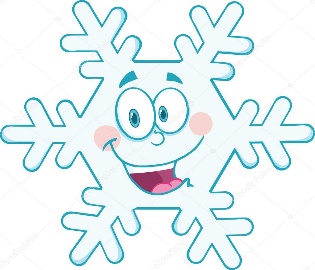 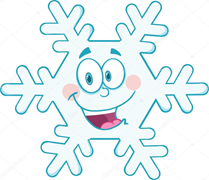  Sněhuláčkův denVe středu 26. 1. 2022 přijďte do mateřské školy jako sněhuláci. Čeká nás veselý den plný aktivit, pokusů a soutěží pro děti.    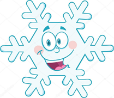 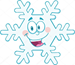 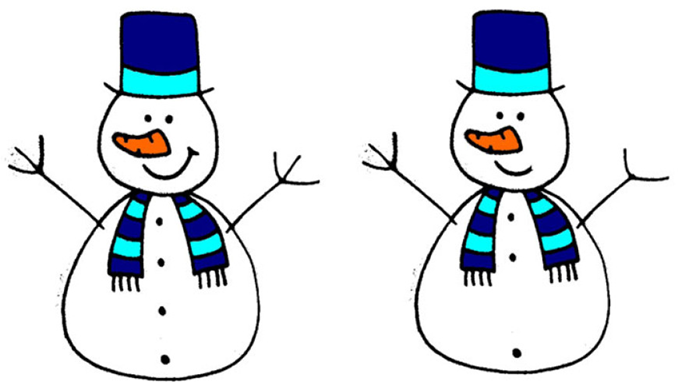 